_____________________________________________________________________________________ул. Комсомольская, 19, с. Тээли, Бай-Тайгинский район, Республика Тыва, 668010тел. 8(39442) 2-13-19ЗАКЛЮЧЕНИЕО результатах внешней проверки бюджетной отчетности сельского поселения сумон Кызыл-Дагский Бай-Тайгинского кожууна Республики Тыва за 2012 год. 	Администрация сельского поселения сумон Кызыл-Дагский Бай-Тайгинского кожууна Республики Тыва действует на основании Устава, принятого решением Хурала представителей сельского поселения сумон Кызыл-Дагский Бай-Тайгинского кожууна Республики Тыва от 10.08.11 года №3.	Согласно пункту 1 статьи 20 Устава администрация рассматриваемого сельского поселения - исполнительно-распорядительный орган местного самоуправления района, осуществляющий исполнительно-распорядительные функции по вопросам местного значения.Финансирование расходов на содержание Администрации сельского поселения осуществляется за счёт средств, предусмотренных в бюджете сельского поселения сумон Кызыл-Дагский Бай-Тайгинского кожууна Республики Тыва на деятельность местных администраций.В результате проверки бюджетной отчётности Администрации сельского поселения за 2012 год установлено следующее:1. Бюджетная отчётность за 2012 год представлена в Контрольно-счётную палату муниципального района «Бай-Тайгинский кожуун Республики Тыва» 19 марта 2013 года, что соответствует срокам её представления, установленным Положением о бюджетном процессе в муниципальном районе «Бай-Тайгинский кожуун Республики Тыва», утверждённым решением Хурала Представителей муниципального района «Бай-Тайгинский кожуун Республики Тыва» от 05.05.2010 года № 5.2. Формы бюджетной отчётности, представленные Администрацией сельского поселения на проверку, соответствуют формам отчётов, утвержденным Инструкцией о порядке составления и представления годовой, квартальной и месячной отчётности об исполнении бюджетов бюджетной системы Российской Федерации, утверждённой приказом Министерства финансов Российской Федерации от 28.12.2010 № 191н. Также представлены отчетности Муниципального бюджетного учреждения Центра культуры и досуга имени Александра Салчак Администрации сумона Кызыл-Дагский, согласно Инструкции о порядке составления и представления отчетностей об исполнении бюджетов бюджетной системы Российской Федерации, утвержденной приказом Министерства финансов Российской Федерации от 25 марта 2011 года №33н, которые также соответствуют приведенной инструкции, кроме отчета формы 0503737, которая приведена по форме 0503127. 3. Ведение бюджетного учёта в Администрации сельского поселения осуществляет главный бухгалтер.4. Перед составлением годовой бюджетной отчётности в Администрации сельского поселения не проведена инвентаризация, где выявлены нарушения статьи 12 Федерального закона от 21.11.1996 года № 129-ФЗ «О бухгалтерском учёте», с приказом Министерства финансов России от 13.06.1995 года № 49 «Об утверждении методических указаний по инвентаризации имущества и финансовых обязательств».5. Анализ формы 0503130 «Баланс главного распорядителя, распорядителя, получателя бюджетных средств, главного администратора, администратора источников финансирования дефицита бюджета, главного администратора, администратора доходов бюджета» (далее по тексту – баланс) на 01.01.2013 года показывает, что сальдо по счетам не корректно перенесено из предыдущего периода и содержит отклонения. Такая же ситуация наблюдается при анализе формы 0503730 «Баланс государственного (муниципального) учреждения» на 01.01.2013 года Центра культуры и досуга имени Александра Салчак. 6. Нефинансовые активы (раздел 1 формы 0503130) на 01.01.2013 года составили 29952 руб. Балансовая стоимость основных средств составила 309384 руб., амортизация основных средств – 0 руб., материальные запасы – 29952 руб. Еще в начале отчетного периода наблюдается полное погашение стоимости основных средств. Не удалось проверить данных баланса по указанным счетам на соответствие данным Главной книги, так как Главная книга учреждения не представлена Контрольно-счетной палате муниципального района из-за того, что по настоящее время еще не составлена. Нефинансовые активы формы 0503730 на 01.01.2013 года составили 37440 руб. Балансовая стоимость основных средств составила 746521 руб., амортизация основных средств – 746521 руб. Начисление амортизационных отчислений по основным средствам произведено до полного погашения их стоимости.7 Сопоставлением данных баланса по счёту 020100000 «Денежные средства учреждения» установлено отсутствие остатка на последнюю дату отчётного финансового года на счетах в органе казначейства. Данный факт подтверждён «Отчетом состояния лицевого счета получателя бюджетных средств № 031233009240» на 30 декабря 2012 года, где остаток на отчетную дату представлен «0». 8. Не удалось сопоставить данных баланса по счетам 020600000 «Расчёты по выданным авансам», 020700000 «Расчёты по кредитам, займам», 020800000 «Расчёты с подотчётными лицами» на конец отчётного периода с итоговыми данными сведений по дебиторской задолженности на 01.01.2013 года (данные формы 0503169), так как сведения по дебиторской задолженности не представлены. 9. Обязательства Администрации сельского поселения на 01.01.2013 года (раздел 3 формы 0503130) составили согласно представленному отчету 18631,8 руб., а в действительности должно составить 10151,62 руб. и по сравнению с началом года уменьшились на 115197,35 руб. Не приведена строка 510, которая должна составить сумму строк 511 по 515, в связи, с чем итоговая сумма раздела «Обязательства» приведена не верно. Из–за того, что допустили данную ошибку в строке 620 «Финансовый результат» приведена неверная сумма. Одновременно проанализирован раздел 3 «Обязательства» формы 0503730 данного сельского поселения, где сумма строк 511-515, которые должны составить сумму в строке 510, указан не верно. Не удалось сопоставить данных баланса по счетам 030200000 «Расчёты по принятым обязательствам», 030300000 «Расчёты по платежам в бюджеты», 030400000 «Прочие расчёты с кредиторами» на конец отчётного периода с итоговыми данными формы 0503169 «Сведения по дебиторской и кредиторской задолженности» на 01.01.2013 года, так как данные сведения не представлены. 10. В соответствии с решением Хурала Представителей сельского поселения сумон Кызыл-Дагский Бай-Тайгинского кожууна Республики Тыва №1 от 16 декабря 2011 года «О бюджете сельского поселения сумон Кызыл-Дагский Бай-Тайгинского кожууна Республики Тыва на 2012 год и на плановый период 2013 и 2014 годов» Администрация данного сельского поселения определена главным администратором доходов бюджета данного сельского поселения, закреплённых согласно приложению 6 к решению.Проведена проверка наименований кодов доходов бюджетной классификации отчёта формы 0503127, где выявлены расхождения почти во всех наименованиях доходов, за исключением: наименований «Единого налога на вмененных доход для отдельных видов деятельности», «Единого  сельскохозяйственного налога» и «Прочих неналоговых доходов бюджетов поселений». В кодах доходов бюджетной классификации только 2 кода приведены верно: «Государственная пошлина, за совершение нотариальных действий должностными лицами органов местного самоуправления, уполномоченными в соответствии с законодательными актами Российской Федерации на совершение нотариальных действий» - 011.108.0402001.0000.110; «Прочие неналоговые доходы бюджетов поселений» - 011.117.0505010.0000.180. Также проведена проверка наименований кодов расходов бюджетной классификации, где расхождений не выявлено, за исключением «Прочих работ и услуг» по коду экономического классификатора расходов 226, который в отчете приведен как «Прочие расходы» по коду экономического классификатора расходов 290. Здесь же коды расходов бюджетной классификации в части классификации целевой статьи расходов и классификации видов расходов указаны не верно. Также в «Прочих выплатах» по коду экономической классификации расходов классификация вида расходов указано не верно, вместо записи 122, указали 121. Также были рассмотрены наименования и коды расходов бюджетной классификации Центра культуры и досуга в представленном отчете формы 0503737. В данном отчете коды расходов бюджетной классификации до экономической классификации расходов приведены «0». Согласно отчёту по форме 0503127 «Отчёт об исполнении бюджета главного распорядителя, распорядителя, получателя бюджетных средств, главного администратора, администратора источников финансирования дефицита бюджета, главного администратора, администратора доходов бюджета» доходы бюджета составили 436470,9 руб. или 73,4 % от утверждённых бюджетных назначений. Здесь приведены собственные доходы сельского поселения сумон Кызыл-Дагский, не указаны безвозмездные поступления сельских поселений. Значительную сумму неисполненных назначений составили доходы, получаемые в виде арендной платы за земельные участки, государственная собственность на которые не разграничена – неисполнение составило 55031,15 руб. или 88,8%, а также государственная пошлина, за совершение нотариальных действий должностными лицами органов местного самоуправления – 12900 руб. или 64,5 %.11. Анализ формы 0503127 показал, что бюджетные назначения по расходам на 2012 год по Администрации сельского поселения, как получателю бюджетных средств, составляют 3454100 руб. Кассовое исполнение по данным отчёта составило 3468208,44 руб. или 100,4%. В отчете об исполнении бюджета рассматриваемого сельского поселения наблюдается нецелевое расходование средств: «Прочие выплаты» - (-66000 руб.); «Работы, услуги по содержанию имущества – (-6001 руб.); «Прочие работы и услуги» - (-53621,12 руб.). Всего – (-125622,12 руб.). Одновременно была проанализирована форма 0503737, где бюджетные назначения по расходам на 2012 год составили 1090600 руб. Кассовое исполнение по данным отчета составило 1325049,29 руб. или 121,5%. Выявлено нецелевое расходование средств на общую сумму 270934,74 руб.Информацию о причинах отклонения кассового исполнения от утверждённых бюджетных назначений необходимо было привести в «Сведениях об исполнении бюджета» к «Пояснительной записке.12. Осуществлена проверка соотношений между данными формы отчётности 0503130 (баланс) и данными формы 0503121 «Отчёт о финансовых результатах деятельности». Ни одного сходства не выявлено. Также осуществлена проверка соотношений между данными форм отчетности 0503730 и 0503721, где выявлено одно сходство: данные строки 380 отчета формы 0503721 сходится с разностью строк 400 и 600 отчета формы 0503730.13. Анализ формы 0503121 «Отчет о финансовых результатах деятельности» на 01.01.2013 год показал, что доходы составили 3459828,27 руб., расходы составили 3468208,44 руб. В отчете имеются незаполненные строки и составлен не верно. Также проанализирована форма 0503721 на 01.01.2013 год  отчет Центра культуры и досуга имени Александра Салчак, где доходы составили 1284208,33 руб., расходы составили – 1188910,66 руб. Также имеются незаполненные строки и также отчет составлен не верно. 14. Анализ «Пояснительной записки» показал, что приведены: форма 0503160 «Пояснительная записка к балансу учреждения», 0503168 «Сведения о движении нефинансовых активов учреждения», остальные приложения к пояснительной записке не приведены. Необходимо было предоставить перечень форм отчетности не включенных в состав бухгалтерской отчетности учреждения в виду отсутствия числовых значений показателей. Причина непредставления данных таблиц и форм в «Пояснительной записке» не указана. По отчету Центра культуры и досуга пояснительная записка не представлена.Было проверено соответствие данных форм и таблиц данным баланса и формы 0503127. Данные форм 0503168 соответствуют данным баланса. В пояснительной записке приводятся данные о профинансированных и израсходованных суммах, которые видны из формы 0503127. Проверка состояния внешнего контроля показала, что в апреле 2012 года состоялась проверка финансово-хозяйственной деятельности Администрации сельского поселения. Но контрольно-счетной палате не представили Акт данной проверки и факты устраненных нарушений.Проверка состояния внутреннего контроля показала, что в 2012 году в сельском поселении проводилась только сверка расчётов с организациями. Сведения о результатах мероприятий внутреннего контроля следовало привести в таблице 5 к «Пояснительной записке» (таблица 5 не представлена).Внутренний контроль обязателен для любого предприятия, учреждения независимо от его организационно-правовой формы, формы собственности, величины и отраслевой принадлежности. Обязательность организации внутреннего контроля заложена в Инструкции по составлению и представлению отчетности для бюджетных учреждений, где при оформлении пояснительной записки к годовому отчету учреждения составляется таблица № 5 «Сведения о результатах мероприятий внутреннего контроля». Информация в таблице характеризует результаты проведенных в отчетном периоде мероприятий по внутреннему контролю соблюдения требований бюджетного законодательства, соблюдения финансовой дисциплины и эффективного использования материальных и финансовых ресурсов, а также правильного ведения бюджетного учета и составления отчетности субъектом бюджетной отчетности. Выводы и предложения:1. Бюджетная отчётность за 2012 год представлена в Контрольно-счётную палату муниципального района «Бай-Тайгинский кожуун» 19 марта 2013 года, что соответствует срокам её представления, установленным Положением о бюджетном процессе в муниципальном районе «Бай-Тайгинский кожуун Республики Тыва», утверждённым решением Хурала представителей муниципального района от 5 мая 2010 года № 5.2. Формы бюджетной отчётности, представленные Администрацией сельского поселения на проверку, соответствуют формам отчётов, утвержденным Инструкцией о порядке составления и представления годовой, квартальной и месячной отчётности об исполнении бюджетов бюджетной системы Российской Федерации, утверждённой приказом Министерства финансов Российской Федерации от 28.12.2010 № 191н. Также представлены отчетности Муниципального бюджетного учреждения Центра культуры и досуга имени Александра Салчак Администрации сумона Кызыл-Дагский, согласно Инструкции о порядке составления и представления отчетностей об исполнении бюджетов бюджетной системы Российской Федерации, утвержденной приказом Министерства финансов Российской Федерации от 25 марта 2011 года №33н, у которых формы также соответствуют приведенной инструкции, кроме отчета формы 0503737, которая приведена по форме 0503127. 3. Бухгалтерская отчетность составляется на основе данных Главной книги и других регистров бухгалтерского учета, с обязательным проведением сверки оборотов и остатков по регистрам аналитического учета с оборотами и остатками по регистрам синтетического учета. Контрольно-счетной палате муниципального района главным бухгалтером не представлена Главная книга, так как по настоящее время данная книга не составлена.4. Перед составлением годовой бюджетной отчётности в Администрации сельского поселения не проведена инвентаризация, где выявлены нарушения статьи 12 Федерального закона от 21.11.1996 года № 129-ФЗ «О бухгалтерском учёте», с приказом Министерства финансов России от 13.06.1995 № 49 «Об утверждении методических указаний по инвентаризации имущества и финансовых обязательств».5. Бюджетная отчётность составлена с нарушениями и недостатками, оказавшими существенное влияние на достоверность данных годового отчёта. 6. Администрации сельского поселения сумон Кызыл-Дагский Бай-Тайгинского кожууна Республики Тыва провести работу, направленную на осуществление внутреннего контроля соблюдения внутренних стандартов и процедур составления и исполнения бюджета, составления бюджетной отчётности и ведения бюджетного учёта.Настоящее заключение используется для подготовки заключения на годовой отчёт об исполнении бюджета муниципального района «Бай-Тайгинский кожуун Республики Тыва»за 2012 год.Председатель Контрольно-счётной Палаты муниципального района«Бай-Тайгинский кожуунРеспублики Тыва»                                                                               С.С.МонгушКОНТРОЛЬНО-СЧЕТНАЯ ПАЛАТА МУНИЦИПАЛЬНОГО РАЙОНА«БАЙ-ТАЙГИНСКИЙ КОЖУУН РЕСПУБЛИКИ ТЫВА»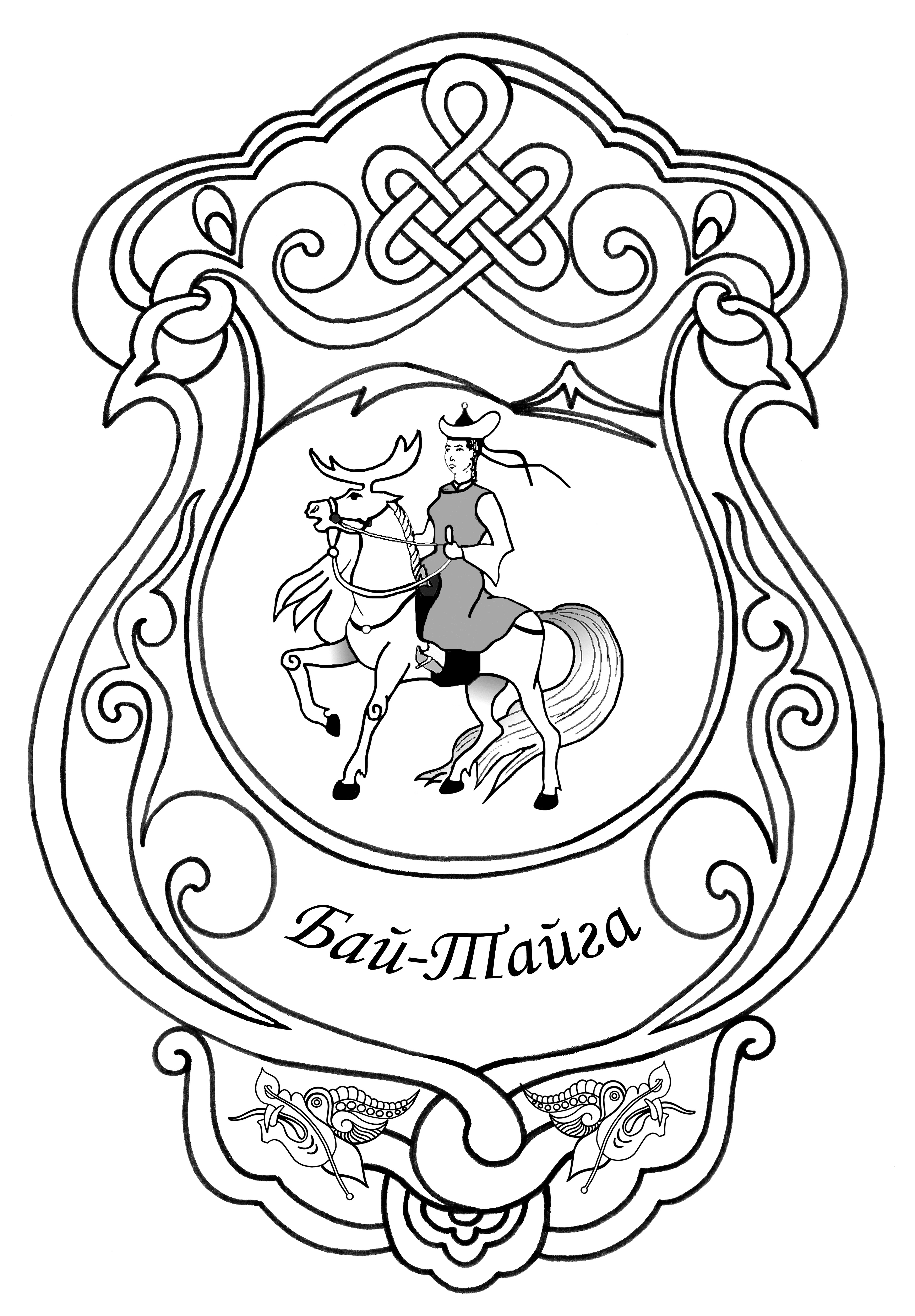 «ТЫВА РЕСПУБЛИКАНЫНБАЙ-ТАЙГА КОЖУУНУ»МУНИЦИПАЛДЫГ РАЙОННУН ХЫНАЛДА-САНАЛГА ПАЛАТАЗЫ